Если ранее Вами был сделан выбор в пользу денежной компенсации и Вы, как это нередко случается, убедились, что он был неудачным, вам необходимо знать: восстановить право на получение набора социальных услуг возможно только после подачи соответствующего заявления в Пенсионный фонд.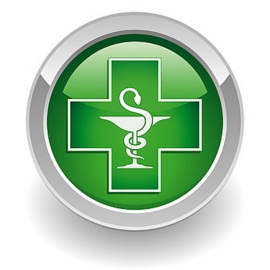 Управление здравоохранения по Альметьевскому муниципальному району МЗ РТ настоятельно рекомендует Вам не позднее 1 октября текущего года подать заявление в Пенсионный фонд о возобновлении предоставления набора социальных услуг для получения бесплатной лекарственной помощи в 2020 г. После этой даты право на получение набора социальных услуг в течение целого года возобновить будет невозможно (законодательством Российской Федерации это не предусмотрено).Льготное лекарственное обеспечение улучшается с каждым годом. Это увеличение финансирования, двухразовая поставка в аптечные сети. За последние 3 года в целях доступности лекарственной помощи населению увеличилось число аптечных учреждений, отпускающих льготные лекарственные препараты. На сегодняшний день идет поставка лекарственных препаратов напрямую в сельские аптечные пункты.       Предоставление социальной помощи, в том числе получение лекарственных препаратов по льготным рецептам, гарантировано нашим государством.Призываем не экономить на своем здоровье!!!Сумма лечения на одного пациента в год.Сахарный диабет 1 типа от 23 тыс. руб. до 53,7 тыс. руб.;Сахарный диабет 2 типа от 7,3 тыс. руб. до 62,5 тыс. руб.;Несахарный диабет от 188,3тыс.руб;Акромегалия от 785,7 тыс. руб;.Рак молочной железы от 1,4 тыс. руб. до 1 млн.265 тыс. руб;.Рак легкого от 42,6 тыс. руб. до 1 млн.034 тыс. руб;.Рак предстательной железы от 18 тыс. руб. до 217 тыс. руб.;Рак желудочно-кишечного тракта от  99 тыс. руб. до 1 млн.285 тыс. руб.;Рак почек от 508 тыс. руб. до 2 млн. 578 тыс. руб;.Денежная компенсация льготнику, отказавшему от льготного лекарственного обеспечения.863,75 руб в месяц;9695,28 руб в год.                                         Управление здравоохранения по Альметьевскому муниципальному району МЗ РТ 32-77-89